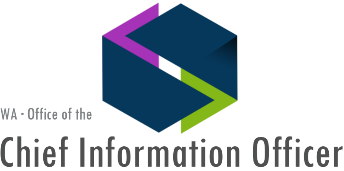 Geospatial Portal Steering Committee (Monthly)	   MinutesNotesGPSC Welcome, introductions, assign recorder, adjust agendaRecorder:  Tim Minter, DSHSManagement & DataZBBR Executive Presentation:  Geospatial Governance & PortalDiscussion.  Intention to align GPSC priorities and objectives.Geospatial Portal Operations:  updateJoanne revised this document with change tracking turned on.  She will send to the GPSC group for review and feedback, due August 31, 2018.  Joanne will accept minor changes.  If there are comments or changes that need group discussion, we will add it to the agenda for the next meeting.Topological integrity among shared boundariesDarby presented ECY’s experience using political boundaries for analysis, summarizing, and reporting information.  Tim shared DSHS Temporary Assistance for Needy Families (TANF) example.  Group discussed authoritative sources of data and information.  Greg indicated that DNR is the authoritative source for county boundaries.  Jordyn highlighted framework issues with “river centerline” and asked where we are with cleaning up our framework data layers situation.  The GPSC prioritized this effort in early 2017 and again in early 2018.  Jordyn noted that resolving these larger data management issues around the framework layers have eluded the GPSC for a long time.  Jeffrey asked if we know the responsible agency(ies) for each framework layer, and which framework layers are priorities for improving management and availability.  Joanne noted that Utah has made progress with these issues by organizing surveyors and GIS staff together at the state level.  They then established ground control and corrected their geospatial data based on the ground control.Action:  Joanne will research and share details about Utah’s process. Done:  Tim will establish standing agenda item for framework layer status and next stepsDone:  Tim will request Darby’s presentation and embed in the minutes.Tim noted that it may be appropriate to use different data sources for different business purposes.  Jordyn – useful examples of approaches for consideration may be the Living Atlas or community data program.  State, county, and city groups would be working in the environment, so it may be aligned.  Greg noted that federal agencies rely on states to provide data.  Greg said that to manage the framework layers correctly, we would need to start by identifying the legal authority for each dataset and determine dependencies on laws, intent, and rulemaking.  Doing so may not be as easy as just selecting a source and using it.  Tim suggested that there may be other ways to look at the problem we’re trying to solve that may not be data improvement approaches.  Darby noted that that is what ECY had to alter the source data to get their app to work.  ECY using data based on DNR’s POCA data from the 1990s.  What’s a POCA?  Public Land Survey; Ownership; Counties; Administrative Units (probably).Action:  Joanne will coordinate a workgroup around establishing coincident boundaries for political units.  DNR, ECY, SOS, DOT, OFM, MIL are thought to be the right participants.Parcels – workgroup status, map service questionsWorkgroup notes are available for download on Box.Remember that everyone on GPSC has access to WATech Box.com subscription.  If you need an account, please contact Joanne.  Box > OCIO > Technical Workgroup NotesArcGIS Pro and community engagement workgroups are coming up.Joanne will add the coincident boundaries workgroup.Discussion about publishing with symbology overwrite capabilities.  Need for parcels service to have a scale dependency set.  ~10-15 counties that we can’t download data from.  Joanne is working with SOS to help make that more available to GP.  DOR has most of automation set up.  Whitman Count – Eric H. will put Whitman County contact in touch with Joanne.  Rich – any contact with Adams county?  No parcels since 2015.Roads – workgroup statusCameron – CRAB workgroup getting together in next two weeks.  Deliverable in 2021.  Jeff – do you need DNR participation (forest roads)?  Cameron – sure.  Discussion ensued.Sunset standardsWe could do a quick refresh on metadata and geodetic control standard.Metadata:  The GPSC discussed updating the metadata standard to ISO (primary), and CSDGM (secondary) with a selected sunset date on CSDGM, by which all metadata will have been converted to ISO.Geodetic control:  We could explicitly specify the spatial reference systems for the north and south zones by providing the FIPS and WKID codes.  This will provide information needed to implement the standards.All – agreed to refresh the geodetic, metadata, and hydrography standards.Done:  Tim will provide input to Joanne on geodetic standard.Geo.wa.gov test site is availableSee Joanne’s slide deck for detailsOther business:3 foot NAIP is available on geo.wa.gov.  USGS also has it available as a serviceBuild next agendaJordyn – DOT sees a strong need for improvements in geospatial portal service usability and warranty.  Change management is needed with clear expectations set between providers and consumers.  A mechanism for communicating needed changes and deployed changes is needed.  It would be really helpful if services with duplicate fields would use common data concepts and field definitions.Done:  Jordyn will provide draft of desired change management elements to Tim.Done:  Tim will provide feedback in Jordyn’s documentDone:  Tim will establish agenda item for September meeting.Meeting time changes – Oct, Nov, DecHeads up on time changes.Done:  Joanne will adjust the Outlook meeting requests and send to the group.Meeting frequency from monthly to every two months?No discussionDo we need national data available in geo.wa.gov?Joanne just removed Pierce County’s data, and now NOAA is requesting inclusion of their data in geo.wa.gov.  Still thinking about this one.Esri User Conference sharingNo discussionJoanne’s presentationInfrastructure & SoftwareImagery server migration statusNo discussionClosing Comments, adjournmentNext Meeting – September 13, 2018 – 2nd Thursday of each monthAction ItemsAction:  September meeting - goodies to celebrate Brian Fairley’s retirement.GPSC ParticipantsAgency Codes and Authorized Abbreviations | participating in today’s meetingReferencesGeospatial PortalMay 2018 meeting minutes (June & July meetings were cancelled)Geospatial Portal – Shared GIS InfrastructureGeospatial Portal Technical Resources > Portal Operations – Roles & ResponsibilitiesGeospatial Portal Steering CommitteeGeographic Information Technology CommitteeWashington State Office of the Chief Information OfficerWashington Master Addressing ServicesWashington Master Addressing Services (WAMAS)Training GuideTechnical SupportTechnical Documentation and FlyersAccessing WAMAS ServicesMaster Addressing Steering Committee (WAMAS)Washington State Office of the Chief Information Officer PoliciesAll  |  Geospatial  |  Open Data  |  SecurityItemTopicsTime LeadAction/Follow-upGPSC Welcome, introductions, assign recorder, adjust agenda1:00 PMTim Minter, ChairManagement & DataManagement & DataManagement & DataManagement & DataManagement & Data1ZBBR Executive Presentation:  Geospatial Governance & PortalGeospatial Portal Operations:  updateTopological integrity among shared boundariesParcels – workgroup status, map service questionsRoads – workgroup statusSunset standardsGeo.wa.gov test site is availableOther business:Build next agendaMeeting time changes – Oct, Nov, DecMeeting frequency from monthly to every two months?Do we need national data available in geo.wa.gov?Esri User Conference sharing1:05 PM1:15 PM1:20 PM1:40 PM1:50 PM1:55 PM2:00 PM2:03 PMTim Minter, DSHSJoanne Markert, OCIODarby Veeck, ECYJoanne / WorkgroupJoanne / WorkgroupJoanne / AllJoanneTimJoanneJoanneJoanneAllInfrastructure & SoftwareInfrastructure & SoftwareInfrastructure & SoftwareInfrastructure & SoftwareInfrastructure & SoftwareImagery server migration status2:10 PMJoanneApplicationsApplicationsApplicationsApplicationsApplicationsWAMAS Welcome, introductions, assign recorder, adjust agenda2:15 PM5 minJoanne MarkertWinston McKennaWAMASCancelled2:20 PMClosing Comments, adjournmentNext Meeting – September 13, 2018 – 2nd Thursday of each month3:25 PM(5 min)OrgRepresentativeAlso participatingOrgRepresentativeAlso participatingDNRBrad MontgomeryBetty Austin, Terry Curtis, Abby Gleason, Jeffrey Holden, Caleb MakiCOMAllan JohnsonDFWBrian FairleyRandy Kreuziger, Chris MarshPARKSBrian HallDOTElizabeth LanzerTess Starr, Jordyn Mitchell, Julie Jackson, Eric Jackson, Allen Blake, Marci CarteDOLTom WilliamsBeth PlunkettECYChristina KellumRich Kim, Adam Oestrich, Darby VeeckRCFBGreg TudorDSHSTim MinterGeorge Alvarado, Steve LeibenguthTSCDORDavid WrightAustin HildrethJLSBrad EllisDOHCraig EricksonScott KelloggCRABCameron ColeEric HagenlockL&IWinston McKennaBryan HuebnerDAHPMorgan McLemoreWSPLouis HurstUTCBrian GillespieRey DejosDESPSPGreg TudorOFMMike Mohrman or Tom KimpelLaurie WoodSCCBrian CochraneLCBKevin DuffyWSRBChris JansenAGRPerry BealeLEAPCurtis GilbertsonSPIOCIOJoanne MarkertJenny Konwinski, Will SaundersMILRick GeittmannJonathan Cochran, Matt Modarelli, Dan MillerWaTechBill Moneer